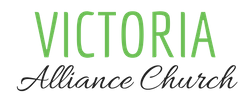 1792 Townley Street, Victoria, BC, V8R 3A7   |   250 592 1821   |   www.victoriaalliance.ca   |   office@victoriaalliance.caSummer Family Ministry LeaderTerm: 8 weeks (July 11 – Sept 4)Hours: based on 35 hrs/weekNote: While work days may be flexible, Sunday mornings are an expected work timeLocation: This job requires a combination of on site and remote workRate: $16 / hourSpecial note:  This job is created in line with Canada Student Employment grants, and therefore all applicants must be between 15 – 30 years old at the beginning of the work commitment. We place great value in diversity and developing young leaders at VAC. Preference will be given to the applicant who demonstrates strongest compatibility and for whom this position would give the greatest hand up in the journey of their career, which includes those who are underrepresented in church leadership and ministry roles. The primary function of the Summer Family Ministry Leader is to, under the supervision Summer Family Ministry Team Leader, serve in the development and delivery of several family focused/youth focused events +/or daycamps throughout the summer, and to do so in full compliance with any existing Covid19 restrictions. As this role serves the mission of Victoria Alliance Church, it is understood that it will be carried out in a manner that models a Christ-centered, Spirit-empowered life on mission to make Jesus known.  Duties typically support these key functions for Victoria Alliance Church, specifically: to participate in a collaborative approach to create a plan and strategy for the summer events +/or daycamps.To assist in the work to recruit volunteers and train and equip volunteers to ensure safe, quality programming and experiences for families throughout the Victoria region. To support families in our region who may be reaching their capacity for change brought on by the pandemic, and to ensure that our programming and support is approachable, accessible, and affordable for all.To integrate the events into our overall strategic plan and community calendar.to provide summer support for the regular volunteer leaders of programming for kids and youth.to innovate and adapt our current programs to serve an online community contextThe Summer Family Ministry Leader will report directly to the Summer Family Ministry Team Leader.   Key Competencies and Characteristics for the Summer Family Ministry Leader will include, but are not limited to or contingent upon:Alignment with the vision, mission, and values of Victoria Alliance Church. An individual with both a passion for God and a keen interest in connecting with children and their families. Comfort with the overarching metaphor for Children's ministry at work at Victoria Alliance Church being that of sojourners alongside one another on a journey of faith. A leader who places emphasis on process over product.A successful candidate will be committed to exploring their own faith alongside others.Confidence and corresponding skill in leading kids, ages 2 – 12 years. An innovative and enterprising spirit who can demonstrate an ability to work within a team but also on their own.a commitment to upholding and improving our safety and risk and management procedures, placing the highest priority on the safety of children.Experience working in a ministry setting is a valuable asset.An ability to lead and organize others during a season with pandemic restrictions for meeting in person, being careful to respect both the spirit and the intention behind the PHO health regulations in place.Strong interpersonal skills, demonstrated through positive interactions with teammates and volunteers that serve to build up one another.A servant leadership work ethic practiced within the rhythm of weekly Sabbath.A teachable spirit.Our desire is  to glorify God by becoming a Christ-centered, Spirit-empowered church – making Jesus known among us, around us, beyond us.